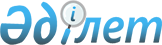 О признании утратившим силу постановления акимата Уланского района № 166 от 5 декабря 2013 года "Об установлении квоты рабочих мест для инвалидов"Постановление Уланского районного акимата Восточно-Казахстанской области от 28 января 2016 года N 28      Примечание РЦПИ.

      В тексте документа сохранена пунктуация и орфография оригинала.

      В соответствии с пунктом 8 статьи 37 Закона Республики Казахстан "О местном государственном управлении и самоуправлении в Республике Казахстан" от 23 января 2001 года, пунктом 3 статьи 8 Закона Республики Казахстан "Об административных процедурах" от 27 ноября 2000 года, Уланский районный акимат ПОСТАНОВЛЯЕТ: 

      1. Признать утратившим силу постановление акимата Уланского района "Об установлении квоты рабочих мест для инвалидов в размере трех процентов от общей численности рабочих мест" № 166 от 5 декабря 2013 года (зарегистрировано в Реестре государственной регистрации нормативных правовых актов за номером № 3139 от 8 января 2014 года, опубликовано за № 9 (7729) в районной газете "Ұлан таңы" от 4 февраля 2014 года.

      2. Контроль за исполнением данного постановления возложить на заместителя акима района Мамырбаеву Р.


					© 2012. РГП на ПХВ «Институт законодательства и правовой информации Республики Казахстан» Министерства юстиции Республики Казахстан
				
      Аким Уланского района 

Д. Батырбаев
